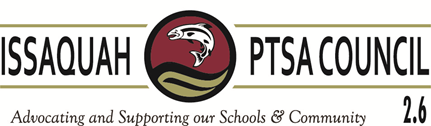 				Issaquah PTSA Council 				Membership Meeting				Blakely Hall, Issaquah Highlands				10am start; May 9, 2019AGENDA10:00-10:10	Welcome & President’s Report		Leslie Kahler			 			10:10		Consent Agenda				Leslie KahlerApril 18, 2019 Meeting Minutes, April 2019 Financial Report, (Membership Report & Advocacy when given)	10:10-10:15	Business		Secretary					Sara CarmichaelTreasurer					Laila CollinsMembership					Valerie YanniAdvocacy					Erin Eaton10:15-10:20	Voting Items							Standing Rules				Leslie Kahler10:20-10:30	Reports Safety Committee				Laurelle Graves & Leslie KahlerVice Presidents		Dawn Peschek, Ina Ghangurde, Korista Smith-BarneyBest Practices					Korista Smith-BarneyStanding Committees:Art, Laurelle Graves & Juliette DunkelbergerFACE, Ina GhangurdeOutreach, Kim Weiss & Kristen SlocumParentwiser, Heidi FuhsSTAR/Special Education, Carrie Hipsher Webmaster/Directory, Cindy KelmAd Hoc Committees:Issaquah Schools Foundation, OpenReflections, Leah Gibson & Kristen Allen-BentsenVIS, Dawn PeschekInfluence the Choice, Katie Moeller10:30-10:45	Q&A	& Break Out				Leslie Kahler10:45 -11:05	Ron Thiele District Q&A11:05	New Business					Leslie Kahler11:15	AdjournNext Gathering: No business meeting.  June 6th Training – “How to Manage Your Non-Profit PTA” 10 am to noon.  Our Savior Lutheran Church.  Open to anyone in your PTA who would like training for next year.Additional training that will count for next year: Membership Workshop, May 23rd 6:30 pm to 8:30 pm, Our Savior Lutheran Church.  Open to current and incoming membership chairs and current and incoming presidents.No more business meetings this school year.See second page for list of trainingsExecutive CommitteeLeslie Kahlerpresident@issaquahptsa.orgSara Carmichaelsecretary@issaquahptsa.orgLaila Collinstreasurer@issaquahptsa.orgDawn Peschekvp-middle@issaquahptsa.org&/or vp-high@issaquahptsa.orgIna Ghangurde vp-el-north@issaquahptsa.orgKorista Smith-Barneyvp-el-south@issaquahptsa.orgVacant, emails will go to LeslieVp-el-central@issaquahptsa.orgVacant, Contact Leslie Kahler, Central: Clark, Cougar Ridge, Grand Ridge, Issaquah Valley, Sunset
Ina Ghangurde, North: Cascade Ridge, Challenger, Creekside, Discovery, Endeavour, Sunny Hills
Korista Smith-Barney, South: Apollo, Briarwood, Maple Hills, NewcastleDawn Peschek, Middle Schools: Beaver Lake, Issaquah Middle, Maywood, Pacific Cascade, Pine Lake.Dawn Peschek, High Schools: Gibson Ek, Issaquah High, Liberty, SkylineStanding Committees/Board Mbrs.Erin Eatonadvocacy@issaquahptsa.orgLaurelle Graves & Juliette Ripley-Dunkelberger artdocent@issaquahptsa.orgIna Ghangurdeface@issaquahptsa.orgValerie Yannivalerieyanni@gmail.comKim Weiss & Kristen Slocumoutreach@issaquahptsa.orgHeidi Fuhsparentwiser@issaquahptsa.orgCarrie Hipsherspecial-ed@issaquahptsa.orgCindy Kelm (Website/Directory)webmaster@issauquahptsa.orgAd Hoc CommitteesVacant (ISF Chair)isf-rep@issaquahptsa.orgLeah Gibson & Kristen Allen-Bentsenreflections@issaquahptsa.orgDawn Peschekvis-rep@issaquahptsa.orgKatie MoellerInfluenceTheChoice@issaquahptsa.orgUpcoming Trainings Membership Workshop May 23, 20196:30pm-8:30pmOur Savior Lutheran Church(counts as training for next year)Managing Your Non-Profit PTAJune 6: 10 am – noonOur Savior Lutheran Church (counts as training for next year)The Issaquah PTSA Council serves all local PTAs and PTSAs in the Issaquah School DistrictCouncil Website:  IssaquahPTSA.orgFacebook:  Issaquah PTSA Council 2.6Washington State PTA Website:  wastatepta.orglogin: Every	password:  ChildNational PTA:  pta.org